〔進行する時のポイント〕１．はじめのことばこれから、第〔　　　　〕回　代表委員会を始めます。　起立、礼、着席。２．先生の話先生のお話です。〔　　　　〕先生　お願いします。３．今日の役割の紹介（計画委員）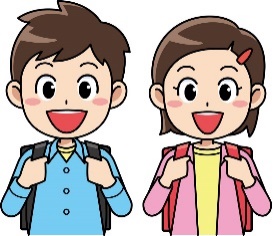 司会の　　〔　　　　　　〕です。⇒同じく司会の〔　　　　　　〕です。⇒黒板記録の〔　　　　　　〕です。⇒ノート記録の〔　　　　　〕です。⇒（計画委員）よろしくお願いします。４．議題の確認今日の議題は「　　　　　　　　　　　　　　　　　　　　」です。５．提案理由の説明提案者（　　さん）提案理由の説明を〔　　　　　　〕さん、お願いします。（終わったら）・・・ありがとうございました。提案理由に、質問やつけ足しはありますか。６．決まっていることの確認決まっていることは⇒（　いつ　どこで　何を　だれが　等）　「〇　　〇　　　　　　　　　　　　　　　　　　　　　　　　　」です。７．めあての確認今日の話合いのめあては、「　　　　　」です。このめあてにそって、意見を発表してください。８．話合い　　①⇒②（⇒③）それでは、話合いにはいります。1つ目は、「①　　　　　　　　　　」2つ目は「②　　　　　　　　　　　　　　　」についてです。まず、①「　　　　　　　　　　　　　」について、意見を発表してください。（議題が複数ある場合、４～８を繰り返す。）★いろいろな意見が出たとき・具体的に言うと、～ということですか。・提案理由や活動のめあてにそって発表してみてください。・学校全体や低学年のことを考えて、意見を出してください。・今、話し合っているのは～についてです。前の意見に関係づけた意見はありますか。・今、話し合っているのは～についてです。話がそれてしまうので、その意見は後で出してください。★決定するとき・賛成意見が多いので、〇〇に決めてもいいですか。（心配なことがありますか。）・今までに出た意見のよいところをもとに、みんなの思いが生かせるような、まとめる意見はありますか。　　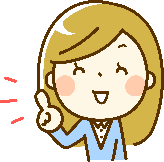 ９．決まったことの発表（委員会の協力）決まったことを、ノート記録〔　　　　　　さん〕お願いします。決まったことについて、各委員会で協力できることはありますか。10．委員会からの連絡委員会から、何か連絡ありますか。11．先生の話先生のお話です。〔　　　　〕先生　お願いします。12．終わりのことば次の代表委員会は、　　月　　日です。次回までに、（　　　　　）について各クラスで意見を集めてきてください。これで、第〔　　　　〕回　代表委員会を終わりにします。